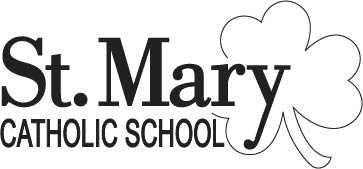 The enrollment link is now open for the 2024-2025 Academic year.  This link is for NEW families, current families will log into their FACTS portal to re-enroll.  The link is open for all new families, Preschool 3 through 8th grade.  You will create an account with FACTS to begin the enrollment process.  Registration/Enrollment Link for 2024-2025The link to apply for the Ed Choice Scholarship is:Ed Choice2024-2025 Tuition informationTuition letter